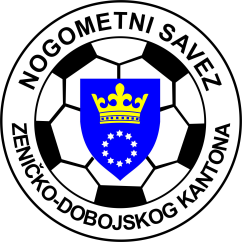 KANTONALNA LIGA NOGOMETNOG SAVEZA ZDK SLUŽBENA LICA – XVIII KOLO07.05.2023. godine u 16,30 satiKomisija za sudije i suđenje		                                Komisija za takmičenje   Senad Huskanović    s.r.			                                  Terzić Benjamin s.r. NK POBJEDA - FK “BORAC TETOVO”TešanjkaDELEGAT: Sirovica Damir – Novi ŠeherGL: Bejzić Maid – Novi ŠeherA1: Mulabdić Armin - MaglajA2: Tarik Bečić - ZenicaNK “FORTUNA” - NK “NEMILA”ZenicaDELEGAT:  Šijerkić Midhat - ZavidovićiGL: Baručija Ajdin - ZenicaA1: Osmančević Selmin - ZenicaA2: Alihodžić Sanel - ZenicaNK “NOVI ŠEHER” - NK “ZMAJ”Novi Šeher DELEGAT: Cicvara Emir - ZenicaGL: Sinanović Samir - TešanjA1: Topoljak Ajdin - ZenicaA2: Rakić Jasmin - TešanjNK “VAREŠ” - FK “LIJEŠEVA”Vareš DELEGAT: Smriko Omer - ZenicaGL: Kozlo Hamza - KakanjA1: Amar Hrustanović - KakanjA2: Sačić Ferid - KakanjNK “NAPREDAK” - NK “PROLETER”  ŠijeDELEGAT: Bureković Emir - TešanjGL: Šabić Mirza  - ZenicaA1: Kovačević Jasmin - ZenicaA2: Čolak Elman - Zenica